„Gamta bunda“ (3 -5 metų vaikams)Tikslas: domėtis besikeičiančia gyvąja gamta.Uždaviniai:Stebėti gamtos pokyčius;Atrasti žmogaus ir gamtos sąsajų;Turtinti žodyną;Lavinti skaitymo ir rašymo pradmenis;Menine ir tiriamąja veikla įtvirtinti savo patirtį. Sveiki, čia vėl aš - darbštusis skruzdėliukas. Įkvėpk giliau - kvepia pavasariu. Užsimerk ir pasiklausyk - kiek daug paukščių čiulba. Apsidairyk ir pamatyk - aplink paukščiai, vabalai, drugeliai, žolynai dygsta, net gėlės žydi. Ar nori paragaut pavasario? Tikrai gali! Jau teka klevų sula, o gal net ir beržų. Tai labai skanu ir sveika.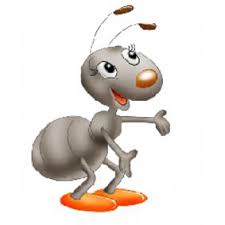 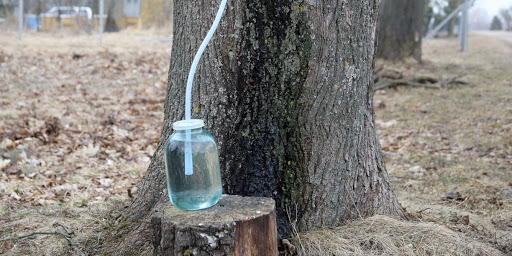 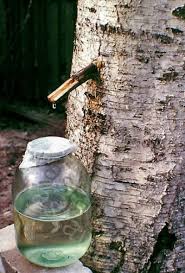 	KLEVŲ SULA			BERŽŲ SULALietuviai pavasario mėnesius pavadino parskrendančių paukščių vardais: KOVAS, BALANDIS, GEGUŽĖ.KOVASKovą labai lengvą sumaišyti su juodvarniu, bet juodvarniai skraido su varnomis, o kovai kovo mėnesį parskrenda iš šiltųjų kraštų.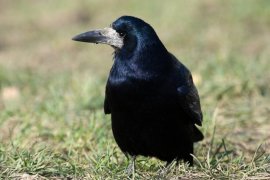 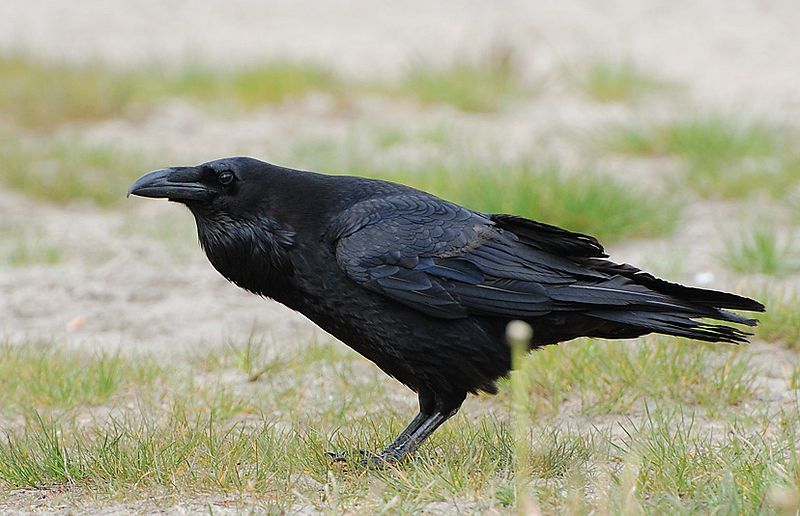 KOVAS			JUODVARNIS (KRANKLYS)BALANDISBalandžiai parskis balandžio mėnesį. Tai ne miesto balandžiai, o miško balandžiai dar vadinami KARVELIAIS, ULDUKAIS.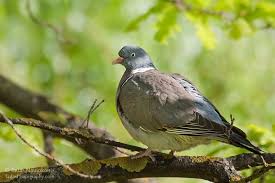 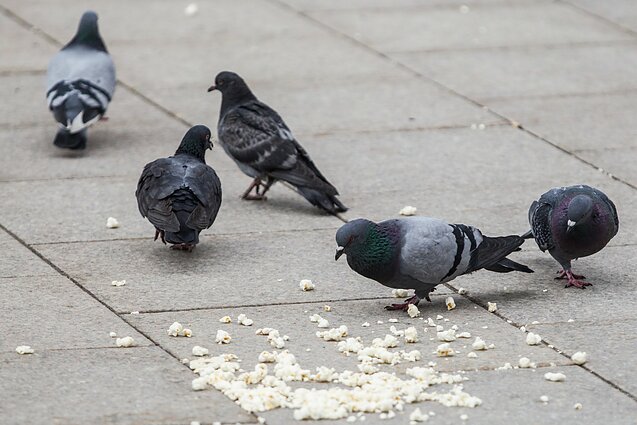 MIŠKO BALANDIS		MIESTO BALANDŽIAIGEGUŽĖGegutė parskrenda gegužės mėnesį.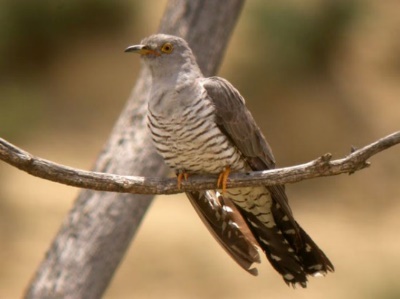 GEGUTĖŽmonės laukia pargrįžtančių paukštelių, gamina jiems namelius - inkilėlius.  Jie labai skirtingi, kiekvienam paukšteliui pagal jo dydį.Kovo 10-oji – keturiasdešimties paukščių diena, simbolizuojanti paukščių parskridimą. Yra manoma, kad šią dieną į Lietuvą jau būna sugrįžę svetur žiemojusių 40 paukščių rūšių. 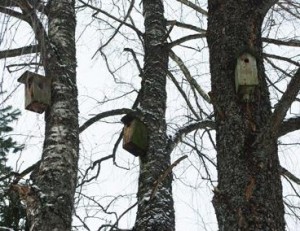   Dabar pats laikas į padanges dairytis: prieš saulutę ČIRENA VIEVERSIAI     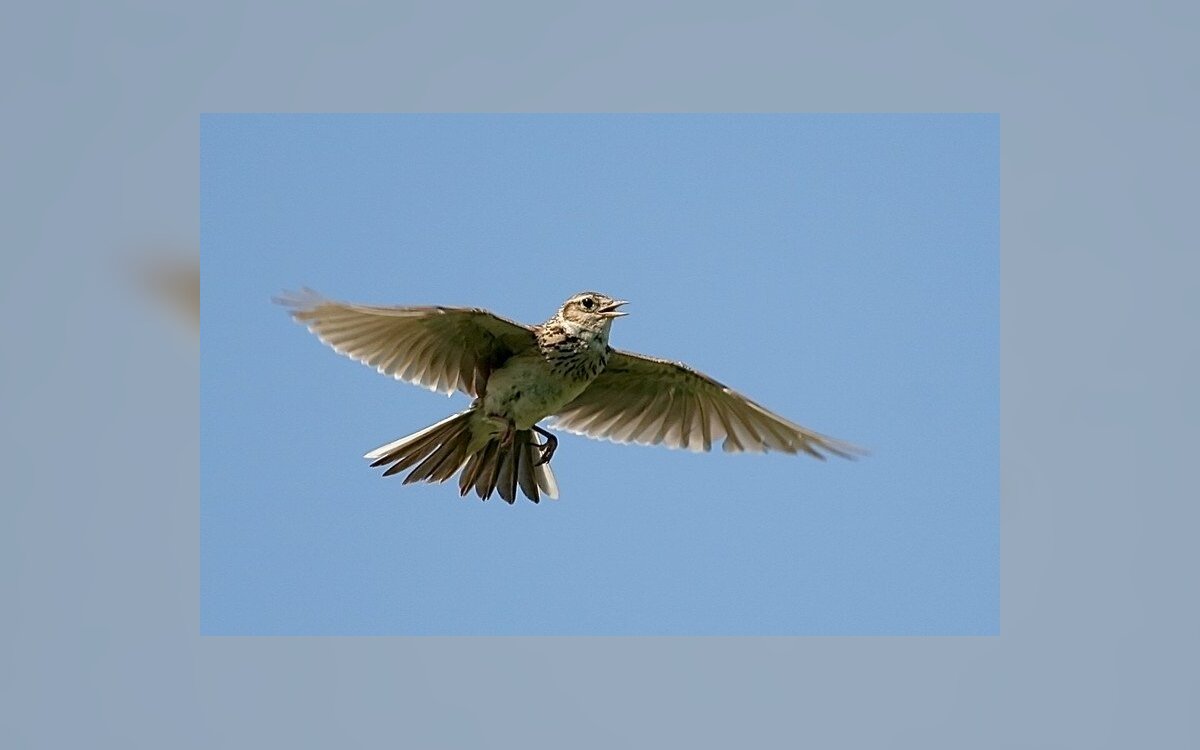 KLEGA ŽĄSYS      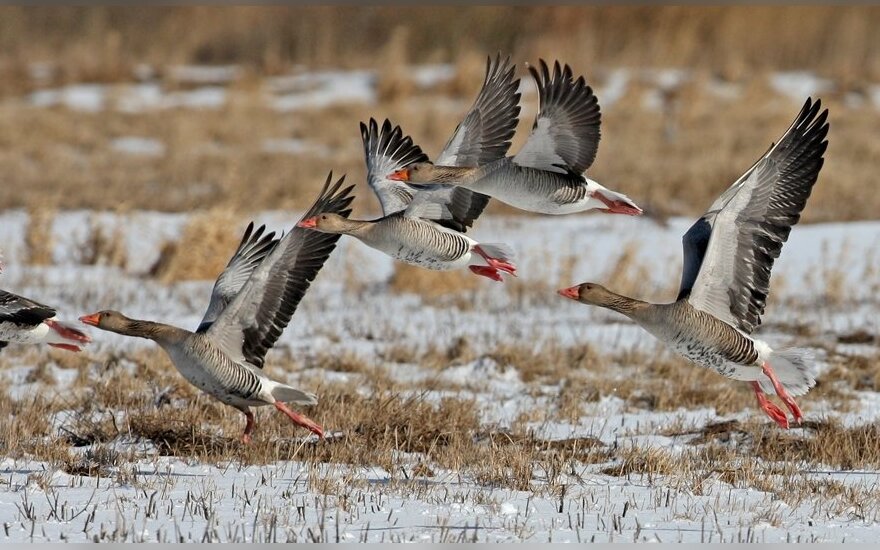   KLYKIA GERVĖS     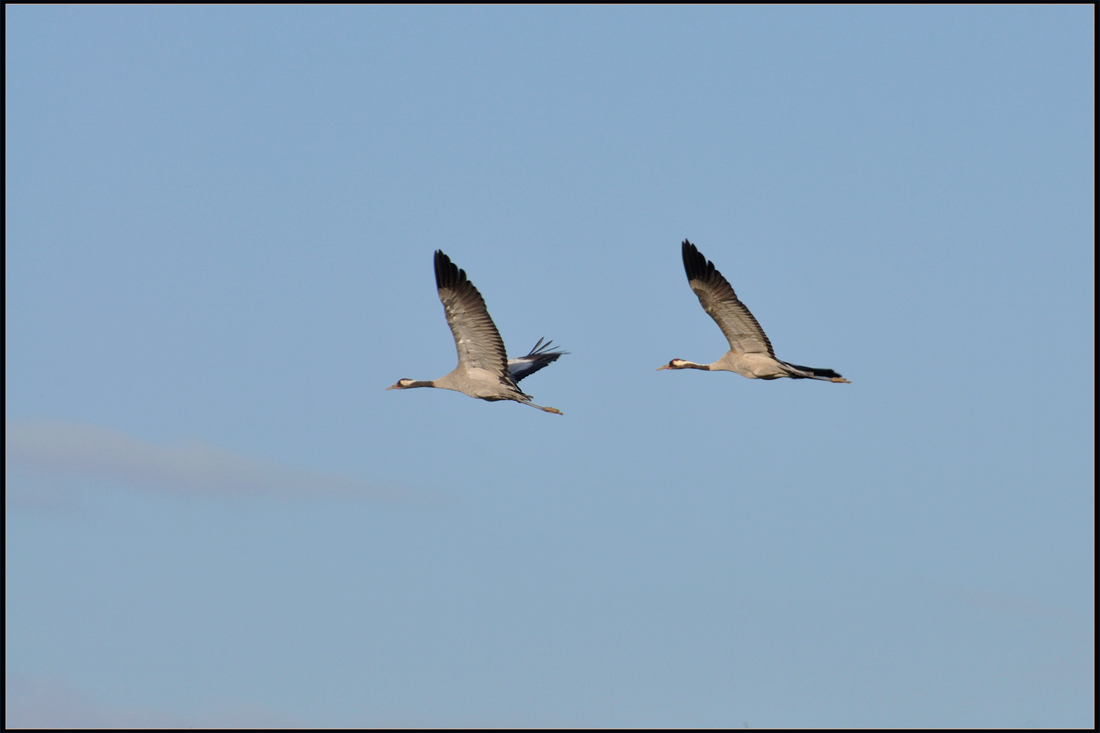 TŪTUOJA GULBĖS   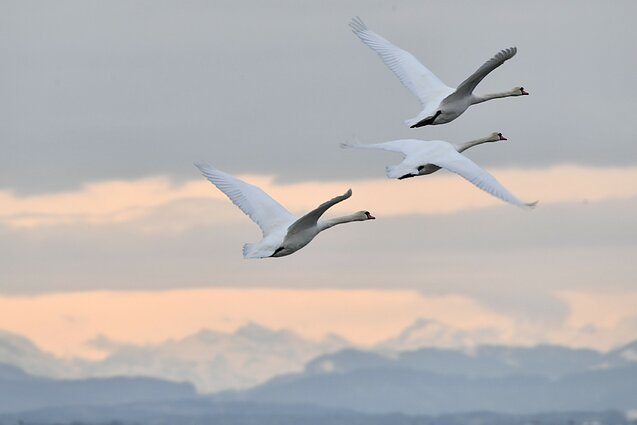  Pavasaris žadina gėles. Surask poras. https://learningapps.org/11365961 Kai pražysta gėlės, visokiausi vabaliukai skuba ieškoti gėlių nektaro.Rask vienodus vabaliukushttps://learningapps.org/10817139 Suskaičiuokite boružėleshttps://learningapps.org/11222571 Pavasaris mus išvilioja į gamtą, o ar visada elgiamės tinkamai?https://learningapps.org/11049718 Tu turi rankas, kojas, kūną, galvytę, ausytes, nosytę, burnytę, akytes... Augalai irgi turi dalis: lapus, žiedus, stiebą, sėklas, šaknis. Pabandyk surasti jų poras. https://learningapps.org/11311209  Metas pasakėlei: „Vieversys - artojo paukštelis“Žmogus išėjo pavasarį art. Dar anksti anksti pavasarį, dar paukštelių nebuvo. Eina vargšas žmogus elgetaudamas. Sako:- Padėk dieve. Tas atsakė:- Ačiū.- Na, seneli, - sako, - kai tu vaikščioji per pasaulį, ar linksma tau?Tas senelis sako:- Tai kodėl? - Taip kaip ir visiems.- O man, - sako, - labai liūdna.- O ko tau liūdna? - senelis paklausė.- Užtat, kad joks paukštelis dar nečiulba. Senelis paėmė žemės, kur buvo prakaito lašasnulašėjęs, tą žemės saujelę paleido aukštyn - ir pradėjo kilt vieversys. Iškilo ir pradėjo čiulbėt. Tai dabar pirmas artojo paukštelis - vieversys.Artojas - tai toks žmogus, kuris žemę dirba, kad po to visokius augalėlius ten augintų. Ar norėtum pabandyti ką nors užsiauginti? Pasitark su mamyte ar tėveliu, ką auginsit ir būtinai nufotografuokit kaip jums sekasi. Būtų smagu jei net knygelę padarytumėte apie savo augalėlio auginimą. 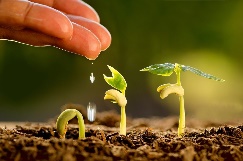 Parengė mokytoja metodininkė Regina Dabužinskienė